H-2100 Gödöllő, Páter K.u.1
Email:  Rudnak.Ildiko@uni-mate.hu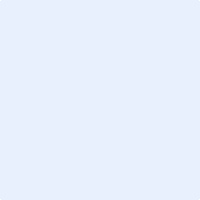 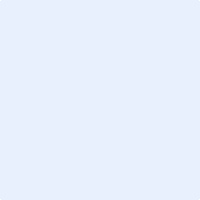 SELF-FINANCING APPLICATION FORM of Hungarian Language – Preparatory Course (none-degree)Please fill in data fields or print clearly in black inkI have answered the questions truthfully and completely to the best of my knowledge.Date: ……………………………….				Sign: …………………………………First name (as in the passport): Surname (as in the passport): Date of birth (YYYY/MM/DD): Place and country of birth: Mother’s maiden name: Gender: Nationality: Passport number: Date of passport validity (YYYY/MM/DD): I already have visa to Hungary Phone numberEmail addressPermanent home addressYour mother tongueLanguages (please note mother tongue first)Read(1-5 rank)Read(1-5 rank)Write(1-5 rank)Write(1-5 rank)Speak(1-5 rank)Speak(1-5 rank)Type of CertificateN/AEnglishIn case of acceptance I need residence permit/study visaI need accommodation in hostel on campus